iii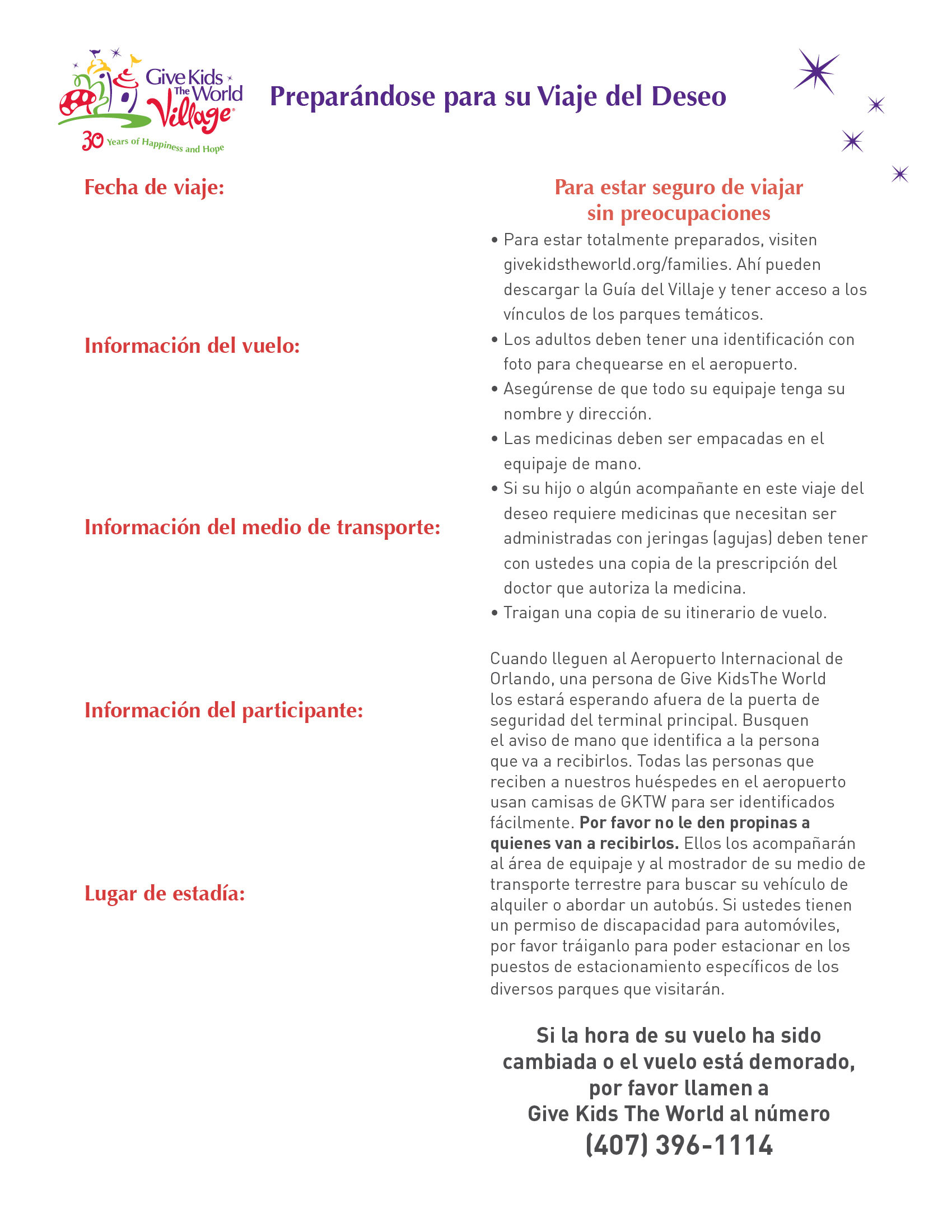 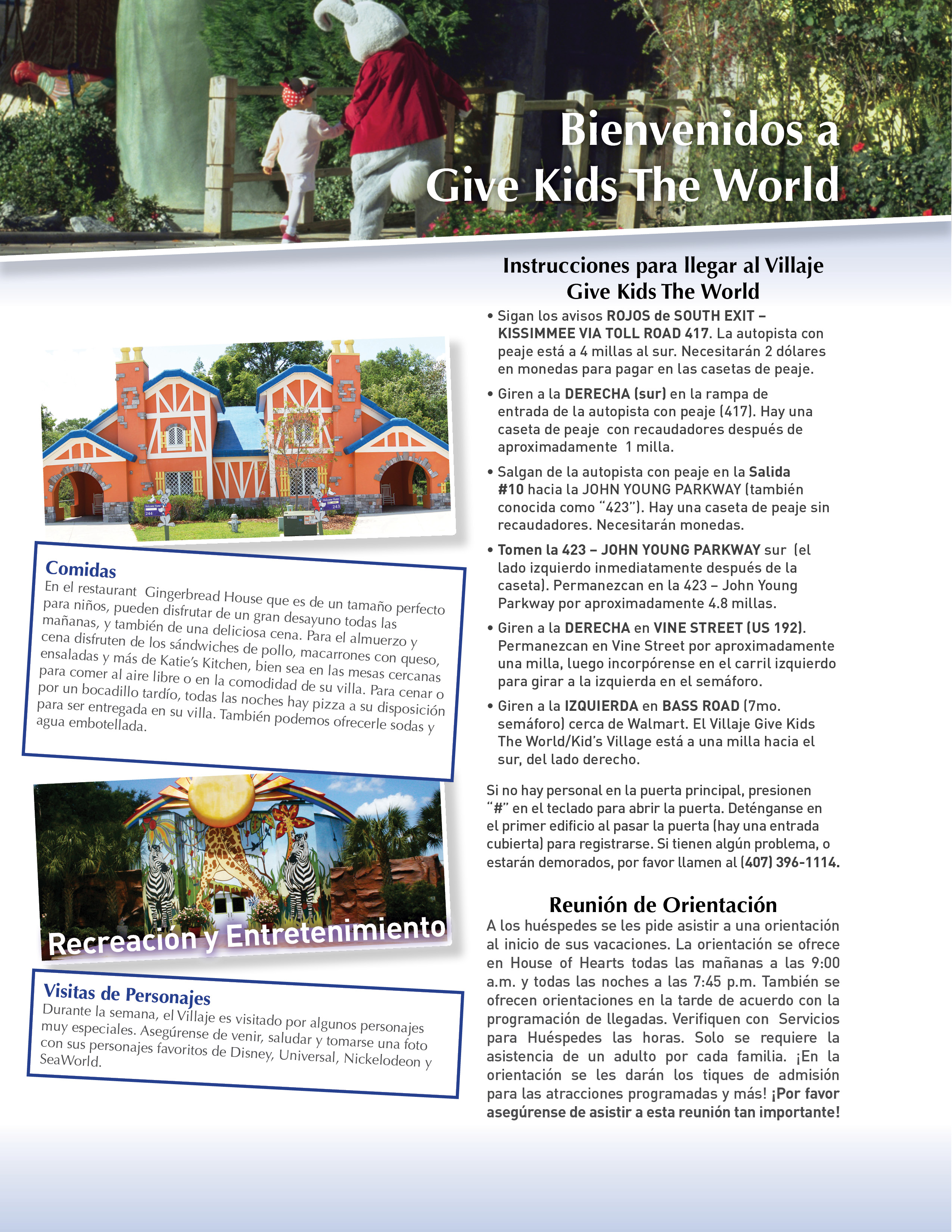 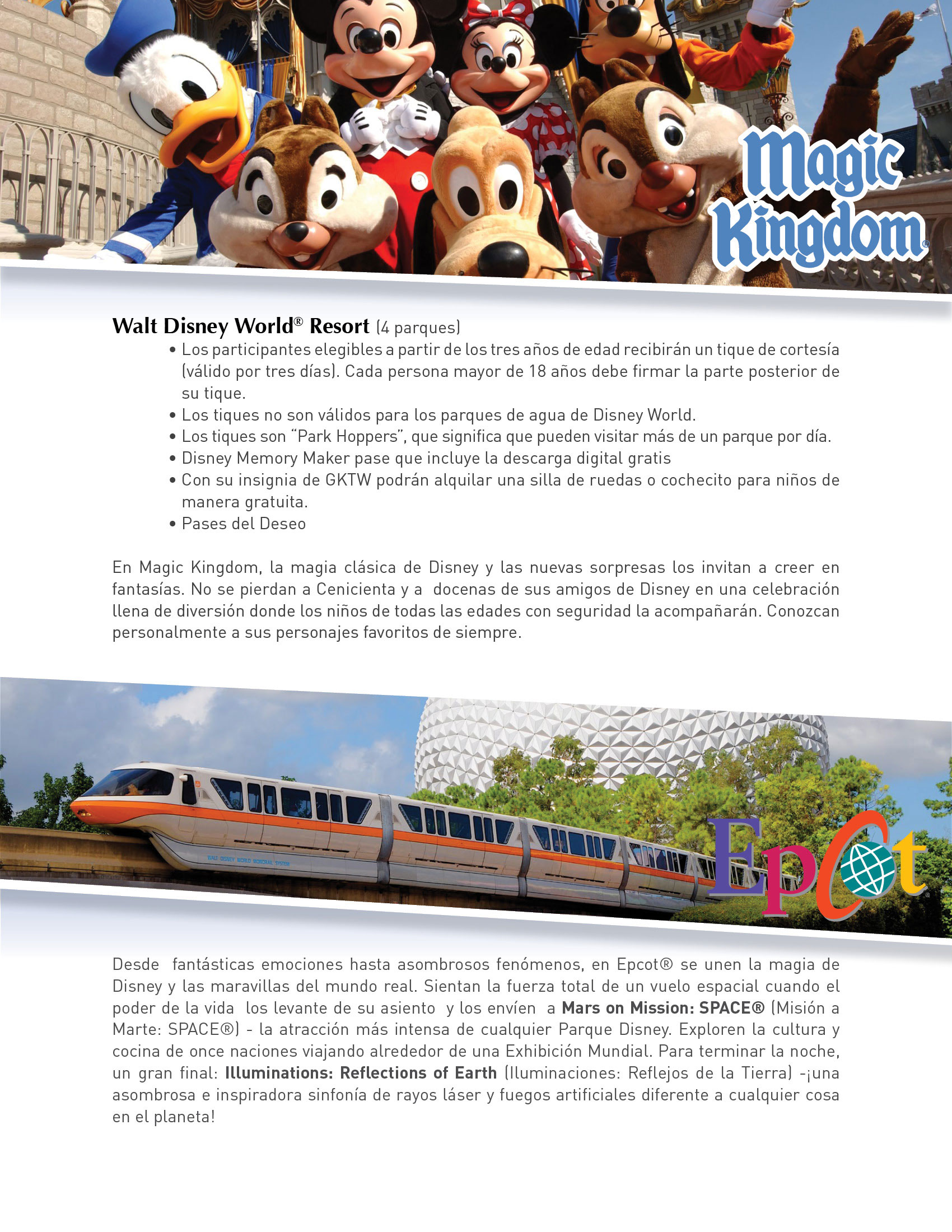 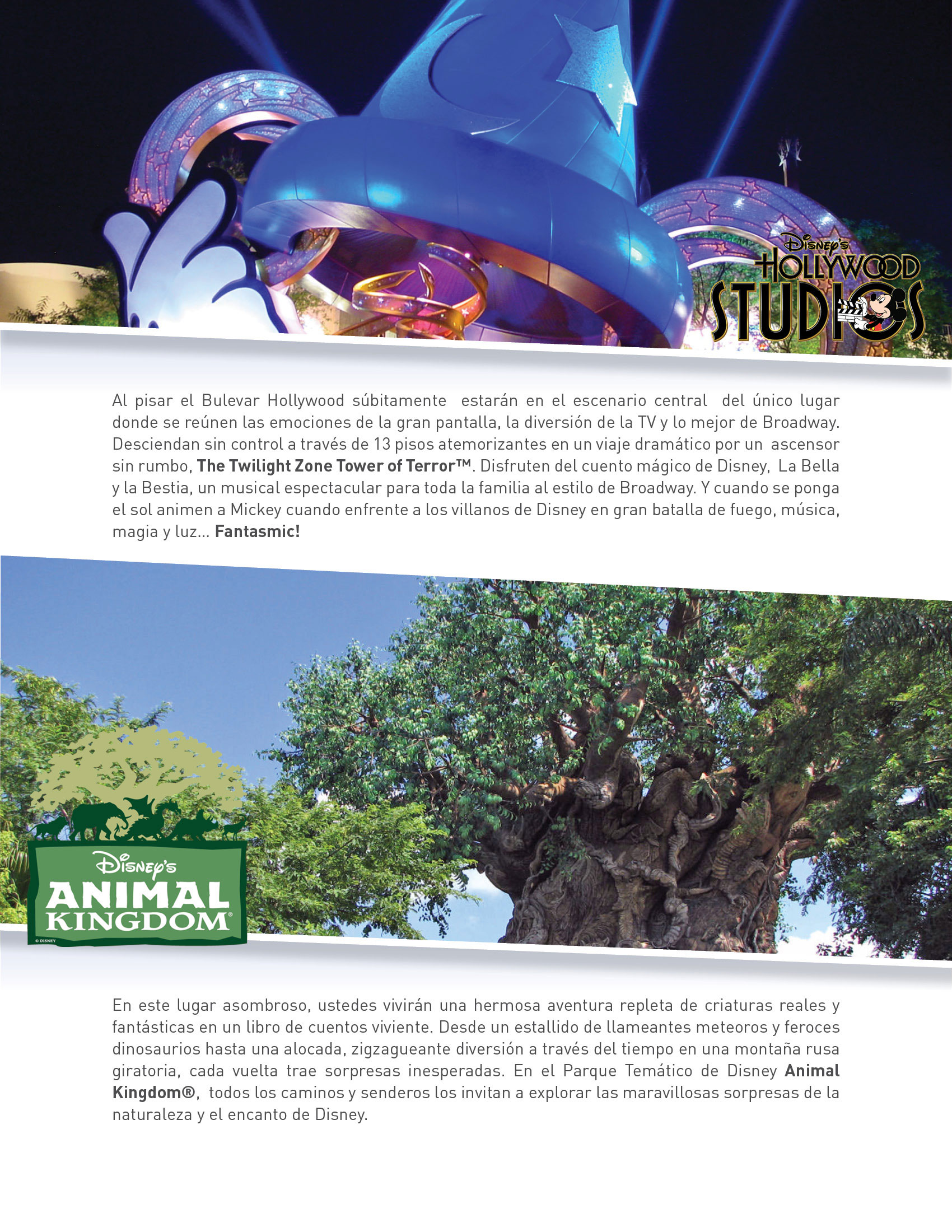 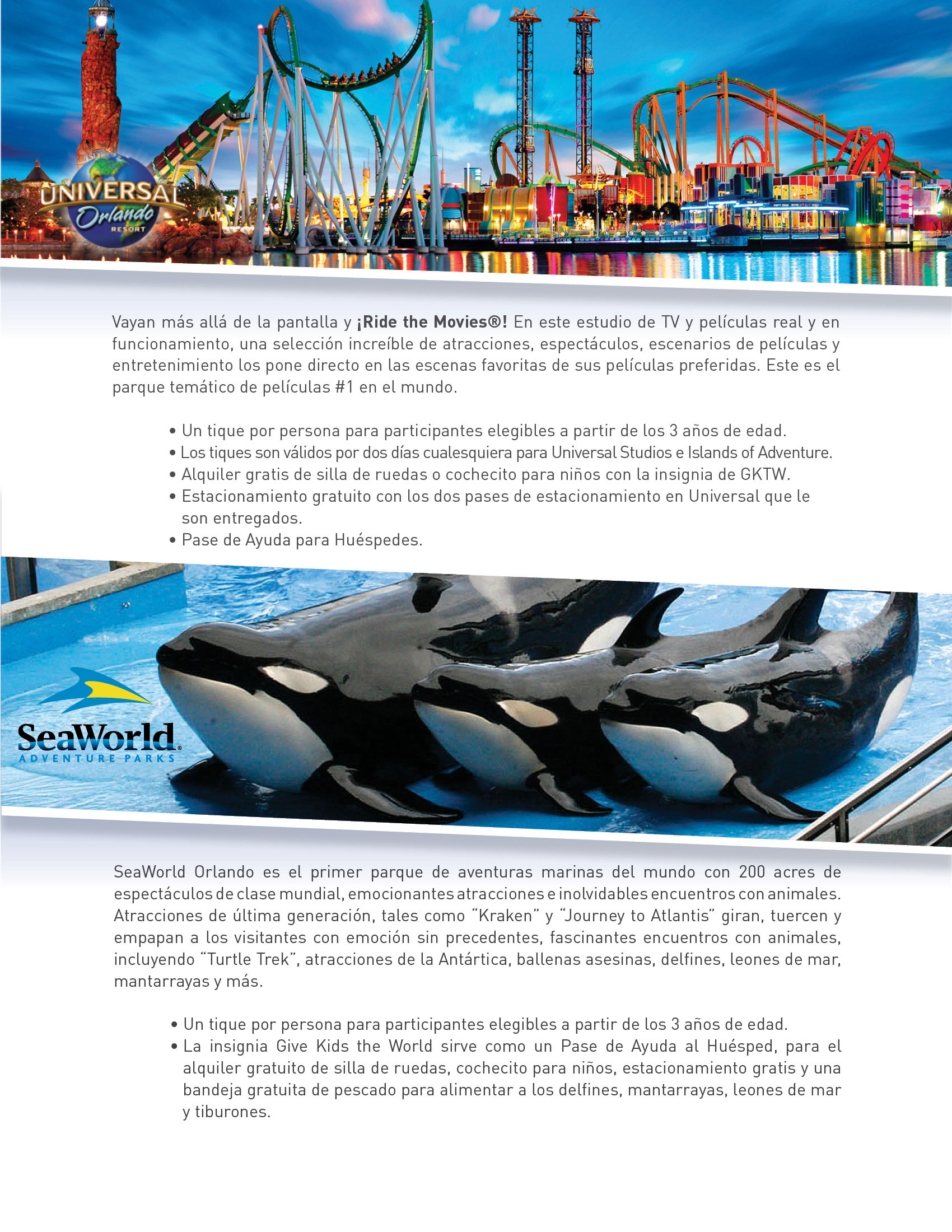 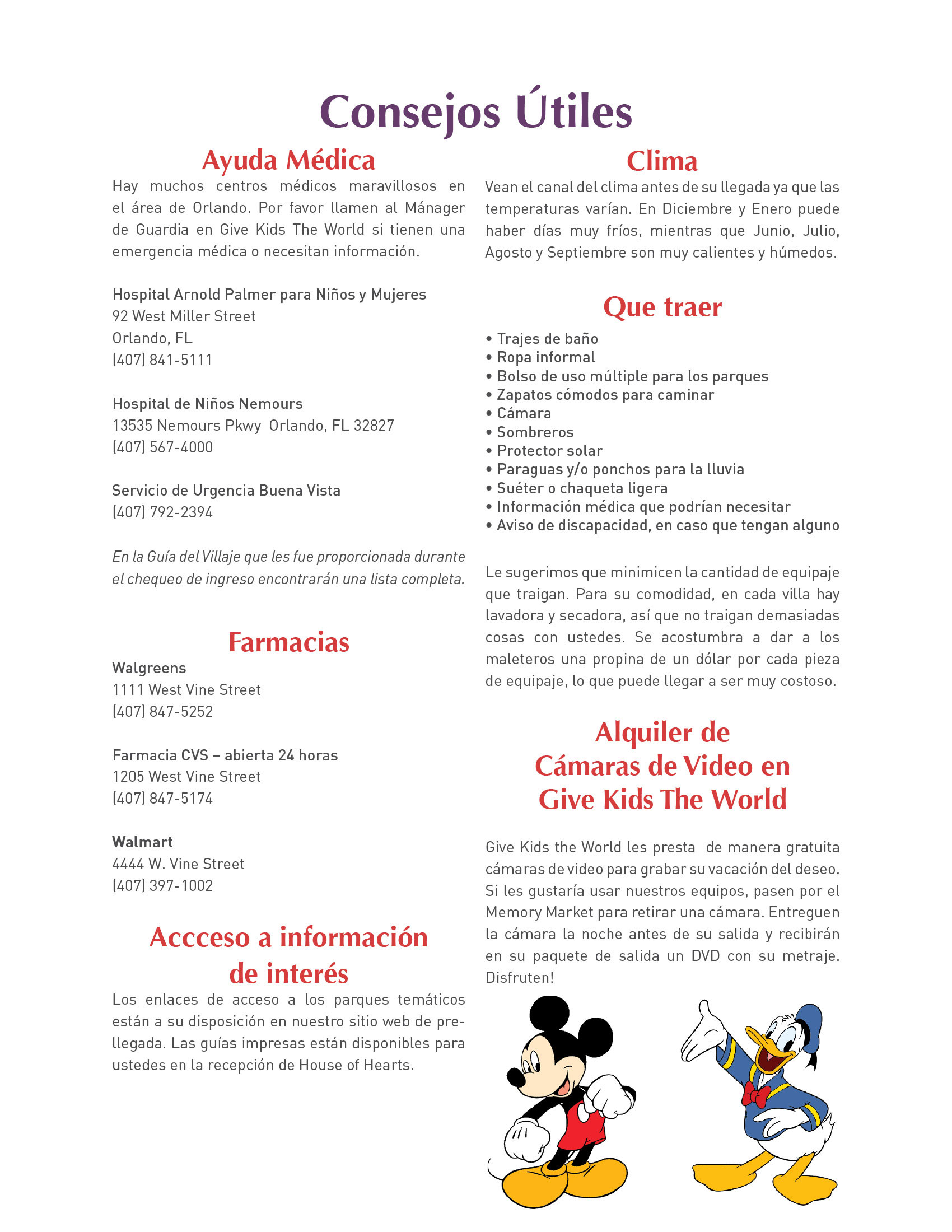 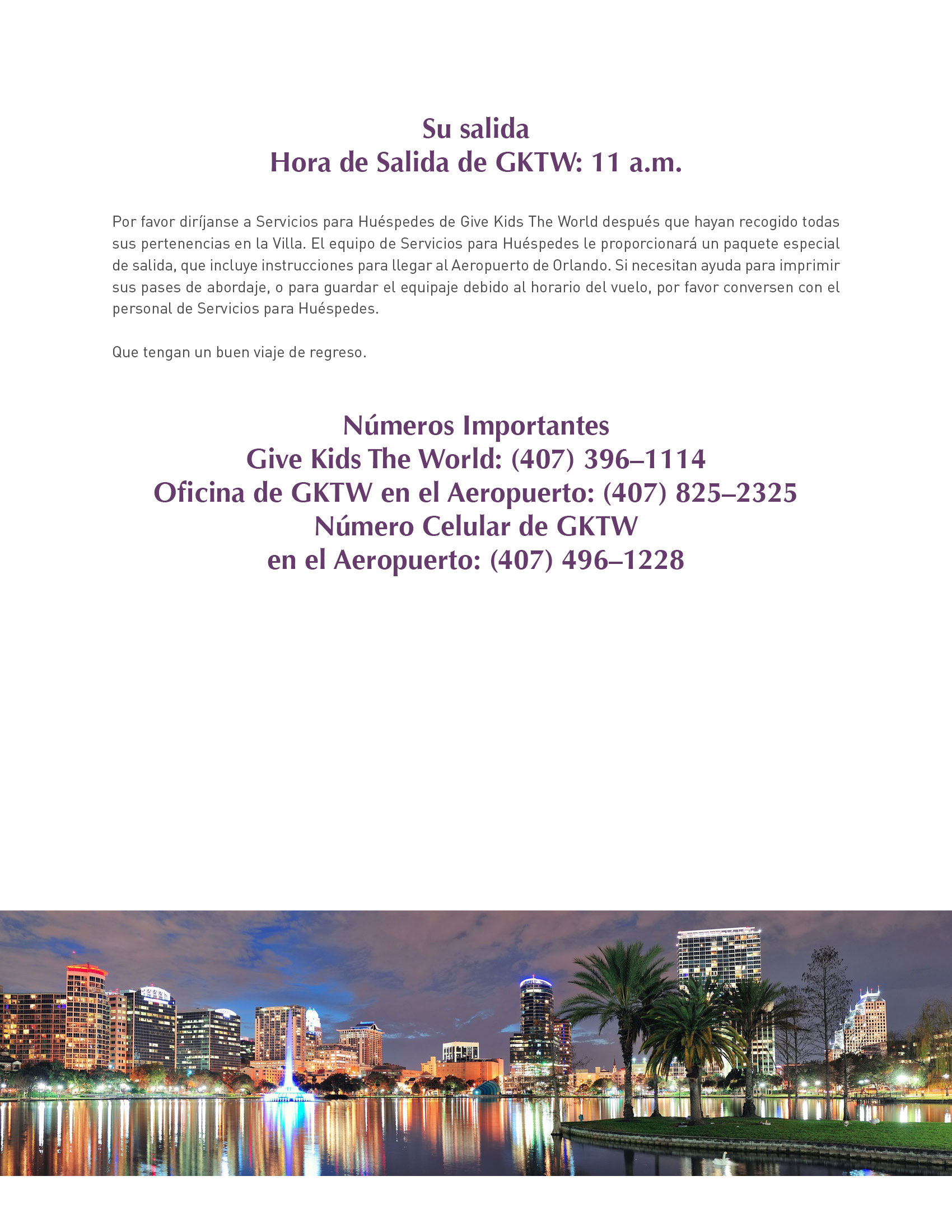 